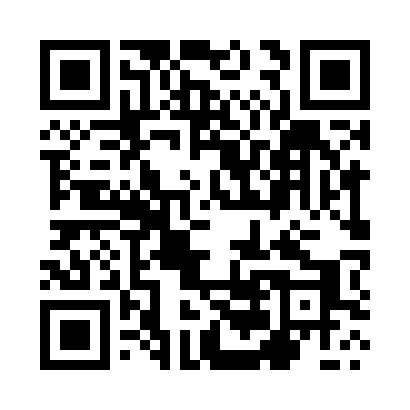 Prayer times for Legnowo Wies, PolandMon 1 Apr 2024 - Tue 30 Apr 2024High Latitude Method: Angle Based RulePrayer Calculation Method: Muslim World LeagueAsar Calculation Method: HanafiPrayer times provided by https://www.salahtimes.comDateDayFajrSunriseDhuhrAsrMaghribIsha1Mon4:166:2012:515:187:239:202Tue4:136:1812:515:197:259:223Wed4:106:1612:515:207:279:244Thu4:076:1312:505:227:289:275Fri4:046:1112:505:237:309:296Sat4:016:0912:505:247:329:327Sun3:586:0612:505:257:349:348Mon3:546:0412:495:277:369:379Tue3:516:0212:495:287:379:3910Wed3:485:5912:495:297:399:4211Thu3:455:5712:485:307:419:4512Fri3:415:5512:485:327:439:4713Sat3:385:5212:485:337:459:5014Sun3:355:5012:485:347:469:5315Mon3:315:4812:475:357:489:5616Tue3:285:4512:475:367:509:5817Wed3:245:4312:475:387:5210:0118Thu3:215:4112:475:397:5410:0419Fri3:175:3912:475:407:5510:0720Sat3:145:3712:465:417:5710:1021Sun3:105:3412:465:427:5910:1322Mon3:065:3212:465:438:0110:1623Tue3:035:3012:465:458:0210:1924Wed2:595:2812:465:468:0410:2325Thu2:555:2612:455:478:0610:2626Fri2:515:2412:455:488:0810:2927Sat2:475:2212:455:498:1010:3328Sun2:435:1912:455:508:1110:3629Mon2:395:1712:455:518:1310:4030Tue2:355:1512:455:528:1510:43